Виды спорта и секции МФСК «Юный Динамовец»БоксЗанятия проводятся в ДСК «Вымпел» по адресу: Москва, Рязанский проспект, 8А (метро «Рязанский проспект»). Тренер-преподаватель: Олег Юрьевич Киселев. Контактный телефон: +7 (926) 527-18-20.Занятия проводятся по адресу: Москва, Рязанский проспект, дом 8А (метро «Рязанский проспект») и улица Ташкентская, дом 33, корпус 2 (метро «Кузьминки»). Тренер-преподаватель: Дмитрий Сергеевич Голиков. Контактный телефон: +7 (929) 616-84-35.Cамбо и дзюдоЗанятия проводятся по адресу: Московская область, г.Балашиха, шоссе Энтузиастов владение 2/1, ОДОН им. Дзержинского, в/ч 3111. Тренер-преподаватель: Ирина Геннадьевна Савушкина. Контактный телефон: +7 (926) 113-26-58.Водное полоЗанятия проводятся по адресу: Москва, Ленинградское шоссе, дом 39, строение 53, Дворец спорта «Динамо» на Водном стадионе (метро «Водный стадион»). Тренер-преподаватель:Юрий Александрович Воинов. Контактный телефон: +7 (906) 717-20-08.ВолейболЗанятия проводятся в ГБОУ г.Москвы Школа №709 по адресу: Москва, 9-я Северная линия, дом 1, корпус 2 (метро «Алтуфьево»). Тренер-преподаватель: Анна Анатольевна Бахтина. Контактный телефон: +7 (915) 244-97-77.Занятия проводятся в ГБОУ СОШ №1455 по адресу: Московская область, Ново-Переделкино, Боровское шоссе, дом 18, корпус 4 (метро «Юго-Западная»). Тренер-преподаватель: Резида Равиловна Акназарова. Контактный телефон: +7 (915) 478-56-75.КикбоксингЗанятия проводятся по адресу: Москва, улица Маршала Василевского, дом 3, корпус 2 (метро «Щукинская»). Тренер-преподаватель: Иван Сергеевич Коников. Контактный телефон: +7 (905) 569-85-89.Занятия проводятся по адресу: Москва, Нижняя Первомайская улица, дом 52 (метро «Первомайская») и на Рязанском проспекте, 8А (м. Рязанский проспект). Тренер-преподаватель: Игорь Владимирович Нистратов. Контактный телефон: +7 (916) 148-17-61.Лыжный спортЗанятия проводятся в ОУСЦ «Планерная» по адресу: Московская область, г.Химки, посёлок «Спартак». Тренер-преподаватель: Александр Владимирович Иванов. Контактный телефон: +7 (905) 588-66-23.Занятия проводятся в ГБОУ г.Москвы школа № 709 по адресу: Москва, посёлок «Северный», 9-я Северная линия, дом 1, корпус 2 (метро «Алтуфьево»). Тренер-преподаватель:Валентин Леонидович Уханов. Контактный телефон: +7 (925) 060-74-72.Мини-футболЗанятия проводятся в ГБОУ г.Москвы «Школа с углубленным изучением испанского языка № 1252 им. Сервантеса» по адресу: Москва, улица Дубосековская, дом 3 (метро «Сокол»). Тренер-преподаватель: Максим Анатольевич Руденко. Контактный телефон: +7 (926) 788-03-86.Занятия проводятся по адресу: Москва, улица Паршина, дом 39 (метро «Щукинская»). Тренер-преподаватель: Дмитрий Леонидович Кабанков.Занятия проводятся по адресу: Зеленый проспект, дом 75а (метро «Новогиреево»). Тренер-преподаватель: Юрий Васильевич Федорив . Контактный телефон: +7 (926) 728-96-86.Занятия проводятся по адресу: Москва, улица Острякова, дом 15а (метро «Аэропорт»). Тренер-преподаватель: Андрей Владимирович Дьяков.Настольный теннисЗанятия проводятся по адресу: Москва, Елоховский проезд, дом 1, строение 5 (метро «Бауманская») и в Кадетской школе — интернат № 5 «Преображенский кадетский корпус» по  адресу: улица Лосиноостровская, дом 22а (метро «Бульвар Рокоссовского»). Тренер-преподаватель: Виктор Викторович Рябинин. Контактный телефон: +7 (906) 766-33-70.Занятия проводятся в ГБОУ СОШ № 2092 по адресу: Москва, улица Марьинский парк, дом 37 (метро «Люблино»). Тренер-преподаватель: Лилия Михайловна Костеневич. Контактный телефон: +7 (916) 221-44-93.ОФПЗанятия проводятся по адресу: Москва, улица Академика Пилюгина, дом 14а (метро «Новые Черёмушки»). Тренер-преподаватель: Олег Васильевич Никитенко. Контактный телефон: +7 (916) 640-84-29.Занятия проводятся в ГБОУ СОШ № 1366 по адресу: Москва, улица 1-я Вольская, дом 22, корпус 2 (метро «Лермонтовский проспект»). Тренер-преподаватель: Оксана Евгеньевна Жукова. Контактный телефон: +7 (903) 212-86-19.ПлаваниеЗанятия проводятся по адресу: Москва, Ленинградское шоссе, дом 39, строение 53, Дворец спорта «Динамо» на Водном стадионе (метро «Водный стадион»). Тренер-преподаватель:Валерия Дмитриевна Рототаева. Контактный телефон: +7 (916) 676-39-11.Рукопашный бойЗанятия проводятся в детско-юношеском клубе боевых искусств по адресу: Москва, шоссе Энтузиастов, дом 98а (метро «Новогиреево»). Тренер-преподаватель: Денис Константинович Гаврилов. Контактный телефон: +7 (915) 252-31-00.Спортивная гимнастикаЗанятия проводятся в Гимнастическом клубе «Динамо-Москва» имени Михаила Воронина по адресу: Москва, Олимпийский проспект, 16, строение 1, СК «Олимпийский» (метро «Проспект Мира»).Тренеры-преподаватели:Ольга Сергеевна Севергина, контактный телефон: +7 (905) 555-82-16Рашид Алиевич Касумов, контактный телефон: +7 (916) 869-32-39Надежда Сергеевна Гальцова, контактный телефон: +7 (926) 284-01-16Антон Валерьевич Иванов, контактный телефон: +7 (903) 263-55-35Елена Петровна Байдина, контактный телефон: +7 (919) 999-56-52Илиа Бадриевич Гиоргадзе, контактный телефон: +7 (916) 564-33-84Ольга Владимировна Храпутская, контактный телефон: +7 (916) 910-24-32Спортивные танцыЗанятия проводятся в школе-интернате № 42 по адресу: Москва, улица Острякова, 15а (метро «Аэропорт»). Тренер-преподаватель: Кристина Дмитриевна Ромах. Контактный телефон: +7 (916) 083-79-38.Стрелковый спортЗанятия проводятся в кадетской школе № 1784 по адресу: Москва, улица Скаковая, дом 20 (метро «Белорусская»). Тренер-преподаватель: Виктор Николаевич Саблин. Контактный телефон: +7 (916) 676-91-99.Занятия проводятся в ГБОУ г.Москвы лицей № 138 по адресу: Москва, улица Генерала Глаголева, дом 10, корпус 2 (метро «Октябрьское поле»). Тренер-преподаватель: Татьяна Ильинична Ратникова. Контактный телефон: +7 (916) 145-29-00.Занятия проводятся в ГОУ СОШ № 2092 по адресу: Москва, улица Марьинский парк, дом 37 (метро «Люблино»). Тренер-преподаватель: Сергей Михайлович Завьялов. Контактный телефон: +7 (926) 692-62-68.Стрельба из лукаЗанятия проводятся по адресу: Московская область, г.Балашиха, Шоссе Энтузиастов, ОДОН им. Дзержинского, вл. 211, в/ч 3111. Тренер-преподаватель: Ольга Владимировна Мичри. Контактный телефон: +7 (916) 543-03-80.Занятия проводятся по адресу: Москва, поселок Восточный, улица Западная, дом 16 Б (метро «Щёлковская»). Тренер-преподаватель: Алексей Вячеславович Белов. Контактный телефон: +7 (916) 296-58-42.Фигурное катаниеЗанятия проводятся на хоккейной базе «Динамо» по адресу: Московская область, г.Новогорск. Тренер-преподаватель: Вера Андреевна Чехова. Контактный телефон: +7 (916) 513-38-28.ФутболУчебно-тренировочные занятия проводятся по адресу: Москва, улица Флотская, дом 64 (метро «Водный стадион»).Домашние матчи первенства Москвы по футболу проводятся на стадионе «Салют» по адресу: Москва, улица Лодочная, дом 15 (метро «Сходненская»).Тренеры-преподаватели:Юрий Андреевич Егоров, старший тренер, контактный телефон: +7 (963) 769-43-79.Зураб Зурабович Шелия, тренер команд 1998г.р. и 1999г.р., контактный телефон: +7 (926) 256-51-77Максим Анатольевич Руденко, контактный телефон: +7 (926) 788-03-86Сергей Алексеевич Суровый, контактный телефон: +7 (926) 974-47-51Дмитрий Васильевич Роменский, тренер вратарей, контактный телефон: +7 (905) 547-10-97Хоккей с мячомЗанятия по хоккею с мячом проводятся в Ледовом дворце СК «Крылатское» по адресу: Москва, улица Крылатская, дом 16 (метро «Крылатское»).Тренеры-преподаватели:Александр Юрьевич Спирин, контактный телефон: +7 (910) 485-92-74Борис Федорович Панкратов, контактный телефон: +7 (916) 277-15-20Консультации можно получить в учебно-спортивном отделе МФСК «Юный Динамовец» по телефонам: +7 (495) 777-70-71 (доб. 103-49, 103-50, 103-53, 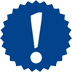 